वातावरणीय उत्थानशिल सम्पत्ति व्यवस्थापन कार्यपत्र[Climate-Resilient Asset Management Worksheet]यो अभ्यास सम्पत्ति व्यवस्थापन सम्बन्धि पुस्तकको (Managing Infrastructure Assets for Sustainable Development) पाठ ६  मा विस्तृतिकरण गरिएको जलवायु परिवर्तनको जोखिम मुल्याँकन प्रकृयाको सरलिकृत संस्करण हो । पाठ ६ मा दिइएको चित्र संग सम्बन्धित ११ चरणाहरू सम्पन्न गर्नका लागि यहाँ दिइएको निर्देशनहरू यहाँहरूलार्इ उपयोगि हुनेछ । यस तालिम कार्यशालाको उदेश्य नै तपार्इंलार्इ जलवायु परिवर्तनको संभाव्यता (climate change projections) र सम्पत्तिको सेवा प्रवाहमा हुने जोखिम (service/asset risks ) को अन्तरसम्बन्ध बुझ्न  र यस विषयलार्इ सम्पत्ति व्यवस्थापनको उद्देश्यको वृहत्तर क्षेत्रभित्र पर्ने प्रतिकार्य रणानीति(response strategies) को व्यवहारिक प्रयोग गर्नका लागि सहायता गर्दछ ।चरण २ [Step 2]जलवायु पुर्वानुमान (climate projections) वाट हुने जलवायु परिर्तनको जोखिम (climate hazard) पहिचान गर्नुहोस। तपाँइको स्थानीय सरकारका असर हुने ३ वटा क्षेत्रहरू  (service areas) र सो क्षेत्रसंग संबन्धित मुख्य सम्पत्तिहरूको सुचि वनाउनुहोस । [Handbook को पेज २१० (Figure 3)]चरण ४ [Step 4]अनुकुलन क्षमता (adaptive capacity ) तथा सम्बन्धित सम्पत्तिको सेवा क्षेत्र (asset/service area ) को जलवायु परिर्तकको जोखिमा पर्ने गहनता(exposure to determine the vulnerability) मुल्याँकन गर्नुहोस ।उपयुक्त बक्समा X चिन्ह लगाउनुहोस [Handbook को पेज २२३ (Figure 9)]जलवायु परिवर्तनको असरबाट सेवा प्रवाहमा असर पर्दछ ?[Exposure: If the climate impact were to occur, will it affect service delivery?]अनुकुलन क्षमताः सम्पत्तिवाट प्रवाह भैरहेको सेवा मा जलवायु परिवर्तनको प्रभावलाइ कसरी हेर्ने ? न्यूनतम लागतमा, अतिरिक्त श्रोत लगाएर वा सेवा मै अवरोध हुने [Adaptive Capacity: Can the service area respond to the climate impact with minimal cost, additional resources   and disruption?]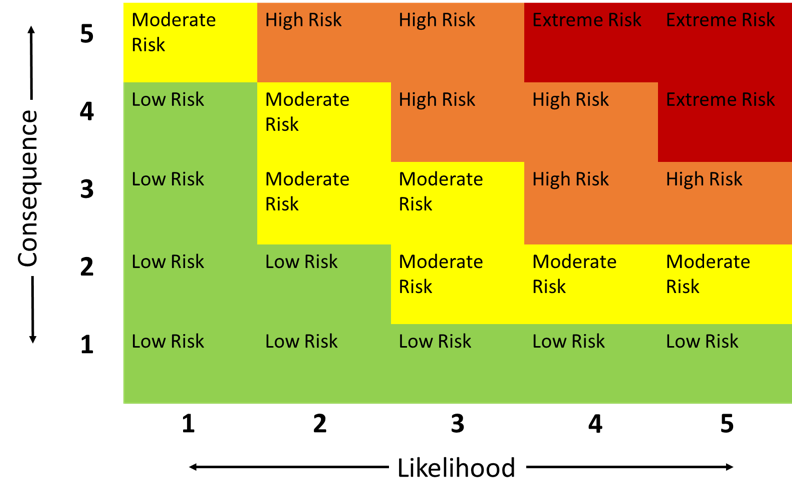 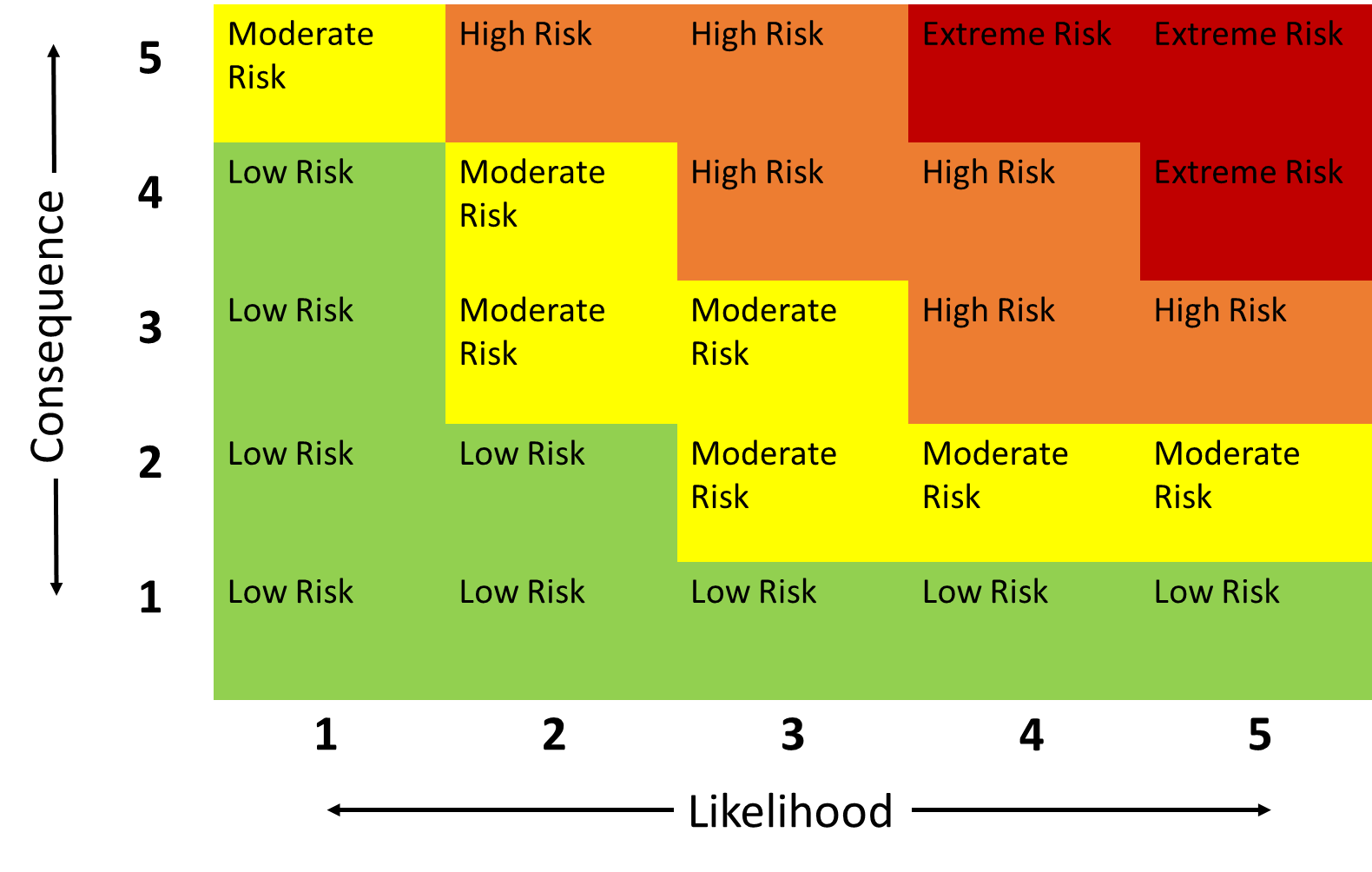 चरण ८ [Step 8]प्रतिकार्य रणानीति तय गर्नुहोस Devise a response strategy. जलवायु परिर्वतको प्रभाव सम्बन्धि तथ्य वयान (climate impact statement) मा भए बमोजिमको जोखिम घटाउनका लागि कुन नीति, संचालन र सम्भारमा परिवर्तन अथवा नयाँ संरचना वा retrofits मा जाने ?[Handbook को पेज २३४ (Responding to Climate Risks)] चरण १० [Step 10]प्रतिकार्य रणनीति (response strategy) कस्तो हुनुपर्दछ भन्ने तय गर्नका लागि अन्य प्रभाव पार्ने गतिशिलता लार्इ हेर्नुहोस । कुन प्रतिकार्य रणनीति (response strategy) ठीक होला ? [Handbook को पेज २४०-] _____________________________	(तपार्इंको नाम)1  	No impact2  	Sporadic or small decline3  	Noticeable decline4  	Large decline5  	Severely compromised1  	2  	3  	4  	5  	$$$$$, new skills and interventions$$$$, new skills and interventions$$$, staff interventions, possible new skills$$, existing staff skillset$, little staff interventionBalanced with other community objectives?  ___हुन्छ ___हुदैनObjective? ___ Maintain current risk___ Reduce risk level___ Limit risk increaseसमय सिमा Timeline?  ___Near-term ___Long-termसंभावित Feasible?        ___हुन्छ ___हुदैनबहुमुखि संरक्षण Multiple protections? ___हुन्छ ___हुदैनLow regret?    ___हुन्छ ___हुदैननयाँ सम्पत्ति New Assets?      ___हुन्छ ___हुदैनस्विकार्य Acceptable?   ___हुन्छ ___हुदैनप्रयाप्त जानकारी?      ___हुन्छ ___हुदैनलचकतायुक्त Flexible?         ___हुन्छ ___हुदैनसह लाभ Co-Benefits:सह लाभ Co-Benefits:कार्य, क्रियाकलाप Action अर्थ Rationaleसमयसिमा Timeframeस्वामित्व Ownershipश्रोत साधन Resourcesवित्तिय लगानी Funding